REFERENČNÍ LISTVyužití odpadního tepla v soustavě CZT Olomouc Popis realizace:Předmětem díla byla úprava stávajícího systému odplynění napájecích nádrží NN1, NN2, NN3 spočívající ve zvýšení tlaku páry pro odplynění a doplnění napájecích nádrží o barbotáž. Pro docílení kvality odplynění byly do stávajícího potrubí instalovány ejektory páry.Ke každé napájecí nádrži byly instalovány kondenzátory brýdových par, které byly usazeny na kotě +17m. Na primární stranu kondenzátorů byly přivedeny brýdové páry z NN1, NN2, NN3. Na stranu sekundární byla přivedena voda zvratného potrubí horkovodu (CZT Olomouc) na kotě +6,8m. Kondenzát z kondenzátorů brýdových par byl sveden spojovacím potrubím do nádrže ve sklepě VH1. Z nádrže kondenzátu je čerpán do stávající nádrže kondenzátu. Na podlaží +13m byl instalován kolektor (směšovač) pro smíchání demivody s kondenzátem. Dále byla provedena rekonstrukce redukční stanice RS6. Rekonstrukce spočívala ve výměně redukční stanice v celém rozsahu tvorby emisí NOx na max. 190 mg/Nm3.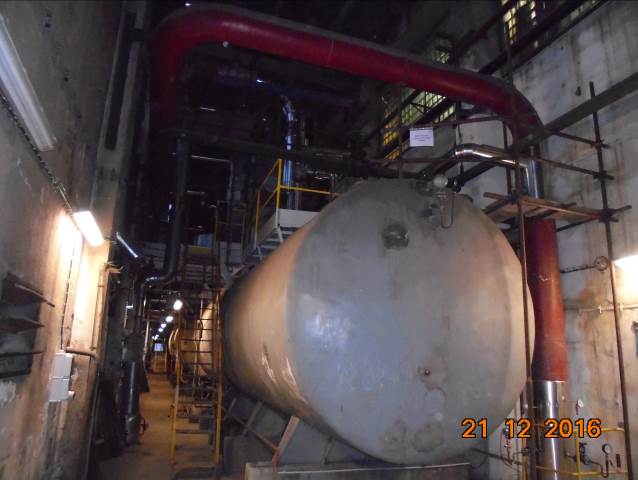 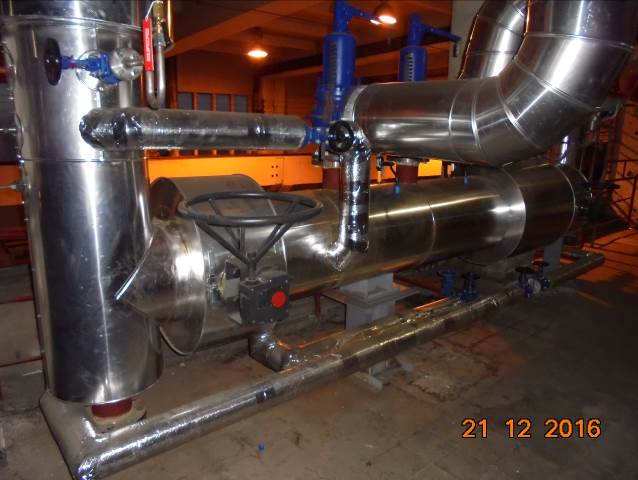 Objednatel:Veolia Energie ČR, a.sProvozovatel:Veolia Energie ČR, a.sMísto realizace:OlomoucPředmět plnění:Úprava stávajícího systému odplynění napájecích nádrží NN1, NN2, NN3Termín plnění:Realizace 06. – 12. 2016Záruky:24 měsícůKontakt AmpluServis,a.s.Ing. Svoboda (606 749 523) Kontakt Veolia,a.s.Ing. Šindler (724 118 165)